Agenda #1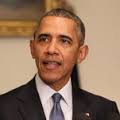 January 28th – February 10th 
Modern Dilemmas- Mr.  HaflinComing UpWatching OutfoxedJon Stewart on the Mass MediaSLD #1The Things They CarriedBlock GThursdayJanuary 28Day 7ClassworkNamesSyllabusTurnitin.comClass Website introductionIntroduction to Kohlberg’s theoryHomework  Review course packetStudy the literary terms packetSign up for turnitin.com for a gradeClass ID: 11787397 Password: HaflinGFridayJanuary 29Day 1No Class TodayMonday February 1Day 2ClassworkReview Literary Terms sheetQuiz next weekCreate Posters for Kohlberg TheoryKohlberg PresentationsStart Poem for HomeworkHomework  Study, annotate and answer questions for your assigned poem.  This will be collectedTuesdayFebruary 2Day 3ClassworkModel Poem- “The Victims”Looking for devices and theme, find poem partnerSharing in class—Discuss poems and Kohlberg’s theoryCollect Poem HWHomework  What are the biggest challenges of our global democracy?Literary Terms Quiz tomorrowStart reading Chapter One of “The Challenge of Democracy”Questions due ThursdayWednesdayFebruary 3Day 4ClassworkLiterary Terms Quiz with poem analysisConsider list of topics from the homeworkConsider a topic to write aboutHow is America Handling these crises?Homework  Finish reading Chapter One of “The Challenges of Democracy” and complete the questionsThursdayFebruary 4Day 5ClassworkReturn Quizzes and Hand out Manila FoldersChapter One Questions DueRead “Is this Country Crazy”DiscussionTalk about political parties ChartAssign Jig Saw Groups for Chapters 2, 15, and 16.“The nervous system of a democracy”Mass Media’s purpose“Unfair and Balanced” (Article) (if time)Homework  Start your assigned Jigsaw Chapter and take notesFridayFebruary 5Snow Day #1—No School TodayPlease finish reading/taking notes on your assigned chapterMondayFebruary 8Snow Day #2—No School TodayPlease finish reading/taking notes on your assigned chapterTuesdayFebruary 9Day 6ClassworkReviewing Project requirementsClass time working on PowerPoint Presentation of Chapter MaterialClass time finding Current Events ArticleHomework  Find Current Events Article for your subjectFinish the reading for your section!WednesdayFebruary 10Day 7ClassworkClass time discussing the Current Events Article (Groups)Working on the PowerPoint Presentation of the ProjectHomework  Finish PowerPoint Presentation for ThursdayBecome an expert in your section!